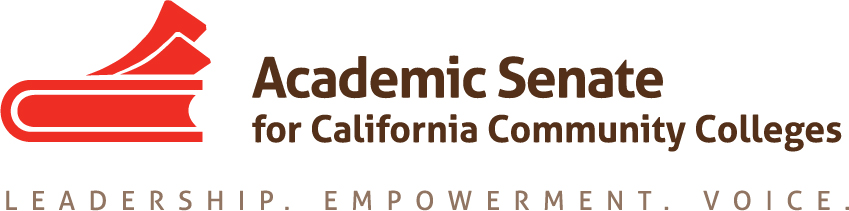 EQUITY & DIVERSITY ACTION COMMITTEE Wednesday, October 9, 20198:00 AM- 9:30 AMMEETING NOTESDRAFTMember roll call  In attendance:Mayra Cruz 		Darcie McClelland 	Juan Buriel		Cheryl Aschenbach 	Jessica Ayo Alabi 	Karla Kirk					Absent:  Eileene Tejada, Charles King		Call Meeting to Order and Adoption of the Agenda Agenda adopted by consensusApproval of the September 18th Meeting SummarySeptember 18th Meeting Summary approved by consensusCheck-inMembers briefly checked in with otherBASECAMP Training
Miguel Rother, ASCCC Director of Grants and Initiatives, provided a quick training and overview of Basecamp, which the committee will be using to house documents and communications.Committee membership recommendation to involve a student/s as a standing member of the committee (continue discussion)Mayra reviewed the outcome of this discussion from the last meeting and asked for any additional comments as follow-up. The outcome last time was to consider reaching out to SSCCC for student participation when appropriate topics merit student participation based on the potential impact on student voice rather than having a student as a standing member of the committee. It was agreed by consensus that when a relevant topic is identified, Mayra will reach out to SSCCC to request student participation.ReportsASCCC Executive Committee Meeting ReportMayra reported that the EDAC revised charge was approved by the Executive Committee and the EDAC recommendation that ASCCC adopt the system Diversity, Equity, and Inclusion statement was received and supported by Executive Committee, although President John Stanskas wants it formally adopted by the body through resolution at Fall Plenary. 2019 Fall Plenary Mayra shared that there are opportunities for committee members to participate in two EDAC-related presentations at Fall Plenary. A concern was expressed that committee members cannot attend Plenary because they aren’t involved in their local senates and aren’t supported by their local colleges, and that this is an equity issue which hinders ASCCC’s ability to further diversify participation. The concern is as much a local concern as a statewide concern in regard to availability of funding and ability to attend; some faculty may be supported by local administration and able to request and receive funding without being on a local senate, but others may not.Foundation CCC & CCCCO PartnershipUndocumented Students Week of Action Report and next stepsMayra reported that ASCCC is now partnering with Foundation for CCCs and the CCCCO around messaging and promotion of events and activities supportive of the Undocumented Students Week of Action. She also encouraged EDAC to consider next steps and work in support of undocumented students that could be done on an ongoing basis. This will be on next month’s agenda.Work Plan DiscussionReview Committee Priorities Mayra reviewed and updated committee resolution-driven priorities with input from the committee. Three resolutions we’ll need to look further at and consider potential actions are 22.01, 3.01, 13.03. Since there were no 18-19 comments on the spreadsheet, Mayra will follow-up with the previous chair to see if comments were placed anywhere else.Mayra also reviewed the infographic with minor changes made based on committee input at the last meeting.Review and finalize 2019-20 Work Plan Mayra briefly reviewed the work plan. It was approved by the committee by consensus with the caveat that changes may be made as the work progresses. Tool development (resources needed to support faculty) and assignmentsMayra will be posting the strategy/actions and assignments from the workplan on Basecamp.  Members were encouraged to think about how to proceed with tools development. This toolkit was shared as an example.  http://www.polkdecat.com/Toolkit%20for%20Courageous%20Conversations.pdfRostrum articlesMembers were asked to begin to think about possible topics for the November meeting.   Next deadline:  January 6Next meeting:   Tuesday November 12, 2019, 8am (Zoom meeting)Mayra reminded committee of this next meeting. AnnouncementsMembers are encouraged to visit this site for ASCCC events.  https://www.asccc.org/calendar/list/eventsClosing comments and appreciations expressed. Thank you, Juan for the Rostrum article and the committee for their participation today.  Meeting adjourned at 9:40am ____________________________________________________________________________________Tasks in Progress:Follow-up with Input To-Dos on Basecamp and assignments (Note: Incorporate resolutions in Action Plan) (Mayra)Follow-up with the EDAC previous chair to see if Committee Priorities comments were placed anywhere else. (Mayra)Discuss next steps to support Undocumented Students.Discuss with the Executive Committee concern of committee members financial ability to attend Plenary.  Completed Tasks:EDAC Work Plan (approved 10/9/19) EDAC charge reviewRecommendation to Adopt the CACC Diversity, Equity & Inclusion StatementRostrum article Subtle Support for Our Undocumented Students in the Classroom by Juan BurielPartner with the Foundation CCC and CCCO Undocumented Students Week of Action Notetaker:  Cheryl Aschenbach  